Консультация  для родителей детей с ОВЗСПЕЦИФИЧЕСКИЕ ФУНКЦИИ СЕМЬИ, ВОСПИТЫВАЮЩЕЙ РЕБЕНКА С ОВЗ .Реабилитационно-восстановительная функция является одной из основных специфических функций семьи ребенка с отклонениями в развитии. Родители активно участвуют в процессе реабилитации своего ребенка. Они обращаются к специалистам и руководствуются их рекомендациями с целью оптимизации физического и психического состояния ребенка. Родители используют любую возможность для восстановления соматического здоровья ребенка. Функция эмоционального принятия. Каким бы не был ребенок, он принимается близкими. «Он наш, и мы его любим», — говорят родители. Ребенок полностью включаемся в жизнь семьи. Семьи, в которых внутрисемейная атмосфера наполнена любовью и уважением к каждому члену семьи, где каждый представляет ценность для других, являются образцовыми. В таких семьях у детей легче и быстрее формируются эмоциональная стабильность, учебные навыки и знания, личностная зрелость, устойчивость к любым жизненным невзгодам. Семья с такими взаимоотношениями может служить примером для другим. Коррекционно-образовательная функция. В семье создается коррекционно-образовательная среда, способствующая развитию у ребенка интереса к окружающему миру и его познанию, раскрывающая его способности и возможности оптимизирующая личностное развитие ребенка. Процесс образования любого ребенка, а ребенка с отклонениями в развитии особенно, не может ограничиваться помощью специалистов коррекционного образовательного учреждения (детского сада или школы). Участие родителей в этом процессе обязательно, оно просто необходимо еще и потому, что этот процесс позволяет преодолевать не только проблемы ребенка но и внутренние психологические трудности родителей. Приспособительно-адаптирующая функция. Родители участвуют и процессе адаптации ребенка к жизни. Одновременно они адаптируют и окружающую среду к возможностям ребенка. С этой целью они используют уже имеющиеся или создают самостоятельно новые приспособительные устройства. Родительская любовь и чуткость позволяют приспособить ребенка и перенести его на более высокую ступень самостоятельности в самых сложных случаях. Социализирующая функция. Как показывает практика, степень социализации ребенка зависит не только от его психофизических возможностей, но и от выбора родителями адекватной модели воспитания. Ребенок с отклонениями в развитии должен быть соориентирован родителями на активные взаимоотношения с окружающим социумом, должен стремиться к познанию мира, к контактам со сверстниками, овладению знаниями в доступной профессией. Профессионально-трудовая функция. Родители ребенка участвуют в формировании у него трудовых навыков. Все начинается с элементарных требований, предъявляемых к ребенку в раннем детстве: санитарно-гигиенических, уборки игрушек, учебных принадлежностей, своих вещей, уборки в квартире и т.д. Именно такое приучение ребенка к труду формирует у него мотивацию к труду, потребность в участии в общественно-полезной деятельности. Функция личностно-ориентированного подхода. Воспитывая ребенка, родители видят в нем то, что отличает его от других детей: индивидуальность, самобытность, способности, потребности. Дети с отклонениями в развитии не лишены таланта. Помощь взрослого заключается в определении, развитии и поддержке способностей ребенка с отклонениями в развитии. Именно личностно-ориентированный подход в воспитании ребенка позволяет родителям выявить его способности. Это позволяет обрести еще один путь, обеспечивающий вхождение ребенка в «культурную среду» (Л.С. Выготский). Рекреационная функция. Совместный отдых всей семьей, проведение досуга вместе с друзьями ребенка, в театре, на выставке или в кино на виду у всех — это форма достижения полной свободы от предубеждений в отношении возможностей инвалидов, которые еще бытуют в сознании нашего обывателя. Отдых на природе полезен не только ребенку, но взрослым. Здесь возникает возможность выйти за пределы городского жилья, прикоснуться к живому дыханию природы: увидеть зелень травы, почувствовать запах полевых цветов, услышать щебетание птиц. Такие контакты очень полезны ребенку. Они повышают жизненный тонус, помогают раскрыть его способности.Подготовила педагог-психолог                                                                                Водопьянова Л.Н.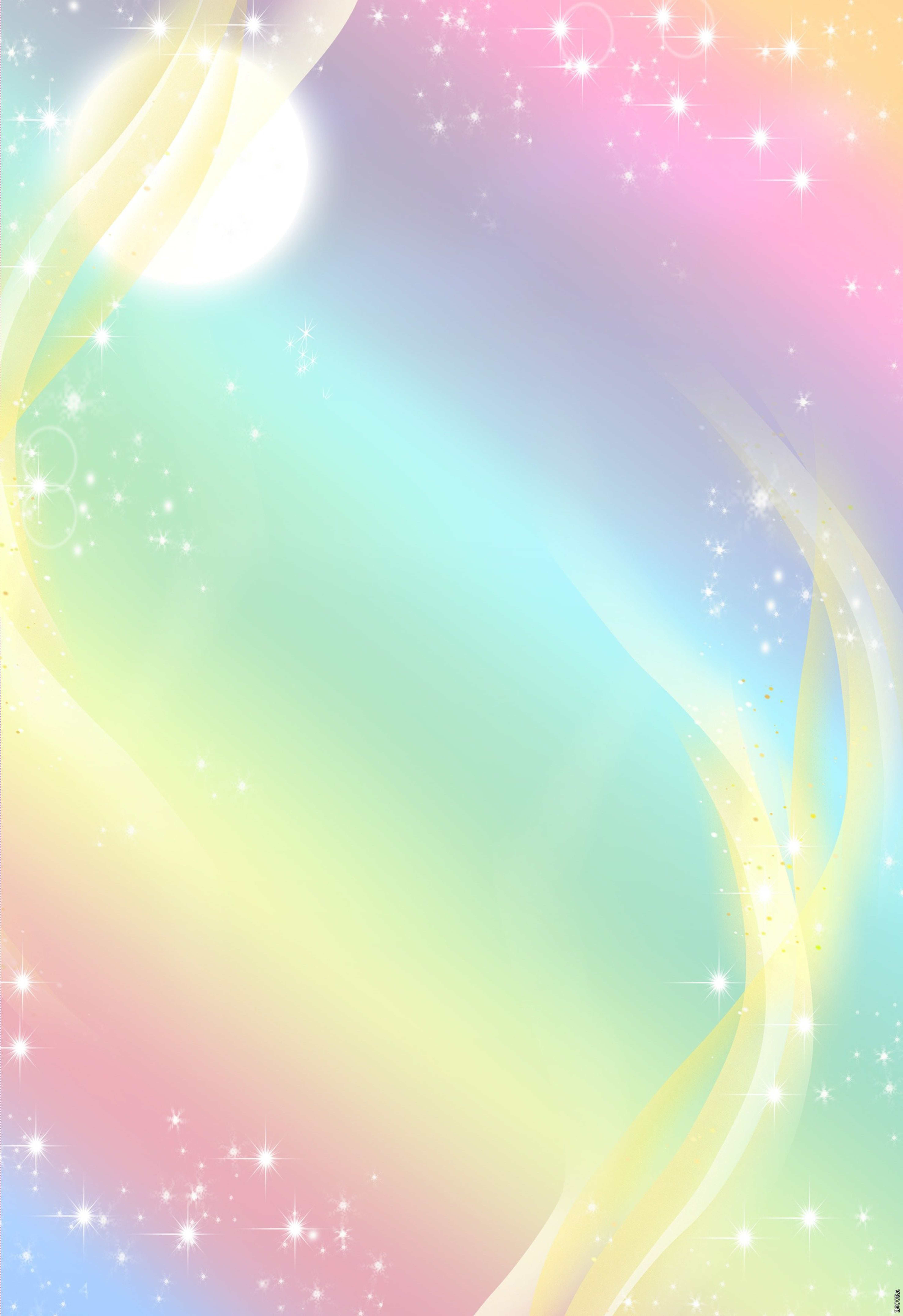 